                                                                                                Проект № 204 від 11.03.2021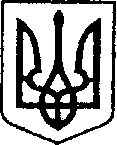 УКРАЇНАЧЕРНІГІВСЬКА ОБЛАСТЬН І Ж И Н С Ь К А    М І С Ь К А    Р А Д А____ сесія VIII скликанняР І Ш Е Н Н Явід  ________  2021р.	  	м. Ніжин	                       № ____/2021У відповідності до ст. 25, 26, 42, 59, 73 Закону України «Про місцеве самоврядування в Україні», Закону України «Про засади державної регуляторної політики у сфері господарської діяльності», враховуючи пропозиції робочої групи з питань врегулювання єдиного організаційно-економічного механізму справляння плати за оренду майна комунальної власності Ніжинської територіальної громади, затвердженої розпорядженням міського голови від 16 грудня 2020 року №331, Ніжинська міська ради  вирішила:  1.Внести зміни до п.6 Додатку до рішення Ніжинської міської ради     №9-4/2020 від 24 грудня 2020 року «Про затвердження плану діяльності з підготовки проектів регуляторних актів на 2021 рік» та викласти назву проекту регуляторного акта у наступній редакції: «Про затвердження Методики розрахунку орендної плати за майно комунальної власності Ніжинської територіальної громади».          2.Начальнику відділу комунального майна Управління комунального майна та земельних відносин Федчун Н.О. забезпечити оприлюднення даного рішення на офіційному сайті Ніжинської міської ради протягом п’яти робочих днів після його прийняття.          3.Організацію виконання даного рішення покласти на першого заступника міського голови з питань діяльності виконавчих органів ради Вовченка Ф.І. та начальника управління комунального майна та земельних відносин  Онокало І.А.         4. Контроль за виконанням даного рішення покласти на постійну комісію міської ради з питань житлово-комунального господарства, комунальної власності, транспорту і зв’язку та енергозбереження (голова комісії – Дегтяренко В.М.). Міський голова			          		                      Олександр КОДОЛА  Подає:Начальник управління комунального майната земельних відносин Ніжинської міської ради	            Ірина ОНОКАЛОПогоджують:Перший заступник міського голови з питань діяльностівиконавчих органів ради                                                          Федір ВОВЧЕНКОСекретар Ніжинської міської ради                                          Юрій ХОМЕНКОНачальник відділуюридично-кадрового забезпечення апарату                                                                В’ячеслав ЛЕГАвиконавчого комітетуНіжинської міської ради     		                    Голова постійної комісії міськоїради з питань житлово-комунальногогосподарства, комунальної власності, транспорту і зв’язку та енергозбереження	          Вячеслав ДЕГТЯРЕНКОГолова постійної комісії міської ради з питаньрегламенту, законності, охорони прав і свобод громадян,запобігання корупції, адміністративно-територіальногоустрою, депутатської діяльності та етики                              Валерій САЛОГУБНачальник  відділу економіки та інвестиційної діяльності виконавчого комітету Ніжинськоїміської ради                                                                               Тетяна ГАВРИШПояснювальна записка       до проекту рішення «Про внесення змін до п.6 Додатку до рішення Ніжинської міської ради №9-4/2020 від 24 грудня 2020 року «Про затвердження плану діяльності з підготовки проектів регуляторних актів на 2021 рік»»Відповідно до Законів України «Про місцеве самоврядування в Україні» та «Про оренду державного та комунального майна», Постанови Кабінету Міністрів України від 03 червня 2020 року № 483 «Деякі питання оренди державного та комунального майна», враховуючи пропозиції робочої групи з питань врегулювання єдиного організаційно-економічного механізму справляння плати за оренду майна комунальної власності Ніжинської територіальної громади, затвердженої розпорядженням міського голови від 16 грудня 2020 року №331, підготовлений даний проект рішення.Ніжинська міська рада, як орган місцевого самоврядування, уповноважена здійснювати державну політику у сфері оренди майна,  що перебуває у комунальній власності. Слід відмітити, що у зв’язку з введенням в дію Закону Методика розрахунку орендної плати та пропорції її розподілу, затверджена постановою Кабінету Міністрів України від 04 жовтня 1995 р. № 786, діє лише в частині, яка не суперечить вимогам Закону. Крім того, Законом не передбачено наявність саме такої методики, передбачена наявність Методики розрахунку орендної плати за державне майно. З огляду на зазначене, оскільки законодавчо не передбачено методику/механізм розрахунку орендної плати для ефективного використання комунального майна, виникла потреба у розробленні відповідного нормативного акта для врегулювання  господарських та адміністративних відносин при вирішенні питань передачі в оренду та укладенні договорів оренди майна комунальної власності, розрахунку плати за оренду відповідно до вимог законодавства.Ніжинською міською радою Чернігівської області (надалі –Ніжинська міська рада) розроблено проект рішення Ніжинської міської ради «Про затвердження Методики розрахунку орендної плати за комунальне майно Ніжинської територіальної громади» (надалі – проект акта, рішення), яким визначатимуться орендні відносини. Начальник управління комунального майна та земельних відносинНіжинської міської ради                                                        Ірина ОНОКАЛОПро внесення змін до п.6 Додатку до рішення Ніжинської міської ради №9-4/2020 від 24 грудня 2020 року «Про затвердження плану діяльності з підготовки проектів регуляторних актів на 2021 рік» 